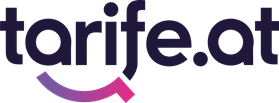 PRESSINFORMATIONGuter Zeitpunkt für einen Handywechseltarife.at analysiert die Weihnachtsangebote der MobilfunkanbieterWeihnachten ist auch heuer wieder ein guter Zeitpunkt für einen Smartphone- bzw. Tarifwechsel. Die Angebote der Mobilfunkanbieter sind derzeit jedenfalls vielversprechend: Während die Preise bei den Discountanbietern um bis zu 20 Prozent gefallen sind, erhalten die Kunden bei den großen Anbietern derzeit vor allem die Smartphones besonders günstig – und das häufig auch noch inklusive unlimitierter 5G-Nutzung. Österreichs größtes Mobilfunk-Vergleichsportal tarife.at hat sich die Angebote im Detail angesehen und besonders preiswerte Angebote herausgesucht.Wien, 15. Dezember 2020: Die Weihnachtszeit ist traditionell ein guter Zeitpunkt, um seinen Handytarif zu prüfen und günstigere Angebote zu evaluieren. Alle großen Netzbetreiber sowie einige Discounter bieten aktuell wieder lukrative Feiertagsspecials an. „Wir beobachten dieser Tage eine klare Öffnung in Richtung 5G: So stechen derzeit die Rabatte auf 5G-fähige Smartphones besonders ins Auge. Damit treiben die Netzbetreiber einerseits ihre Hardware-Verkäufe voran und legen gleichzeitig die Weichen in Richtung der Verbreitung von 5G“, analysiert Maximilian Schirmer, Geschäftsführer von tarife.at. „Während die Tarife bei den Premium-Anbietern zwar nicht überall billiger wurden, enthalten nun auch günstigere Tarife bereits unlimitiertes 5G-Datenvolumen. Die Kunden profitieren daher derzeit von mehr Leistung zum selben Preis: Sie erhalten preiswerte Top-Smartphones in Kombination mit unlimitiertem 5G-Internet“, fast Schirmer zusammen.Welche Smartphones derzeit besonders günstig sindA1, Magenta und Drei vergeben derzeit verführerische Rabatte auf topaktuelle Smartphones. Damit kostet das iPhone 12 derzeit im Durchschnitt um 20,1 Prozent weniger als noch zum Verkaufsstart vor eineinhalb Monaten. Besonders günstig sind derzeit aber das Samsung Galaxy A51 sowie das Samsung Galaxy A71, dessen Durchschnittspreis seit Ende Oktober um ganze 52,8 bzw. 37,4 Prozent im Preis gefallen sind. Aber auch das Huawei P40 Pro+ ist jetzt um durchschnittlich 34,4 spürbar billiger, ebenso wie sein kleiner Bruder P40 Pro, mit einer Reduktion um 33,3 Prozent.Den jeweils günstigsten Handypreis finden Sie unter www.tarife.at/handys.Das sparen Kunden derzeit beim TarifWenngleich die damit verbundenen Tarife häufig nicht günstiger wurden, erhalten die Kunden jetzt mehr fürs selbe Geld – z.B. 5G-Anbindung bei unlimitiertem Datenvolumen. Kunden von A1, Magenta und Drei ersparen sich derzeit das Aktivierungsentgelt in der Höhe von üblicherweise 49,90 Euro. Auch Mobilfunk-Discounter wie bob, yesss oder spusu haben neue Tarifangebote herausgebracht. Damit sparen Kunden bis zu 20 Prozent auf den Standard-Tarif. Die Angebote gelten üblicherweise bis 6. Jänner, wurden in der Vergangenheit aber meistens bis Ende Jänner verlängert. Tarifempfehlungen von tarife.atAllen, die ihren Eltern oder Kindern ein Smartphone unter den Weihnachtsbaum legen wollen, oder sich selbst eine Freude bereiten möchten, hat tarife.at besonders günstige Pakete herausgesucht:Das beste Angebot für den TikTok-Nachwuchs: iPhone 12 um 659 Euro in Kombination mit dem Tarif A1 Xcite S inklusive 27 Gigabyte um 19,9 Euro Grundgebühr bzw. effektiv 49,73 Euro im Monat.Damit fahren junge Handy-Gamer besonders günstig: Galaxy S20 um 384 Euro in Kombination mit dem Tarif Mobile Youth S von Magenta inklusive 25 Gigabyte, um 20 Euro Grundgebühr bzw. effektiv 38,38 Euro im Monat.Das rundum-sorglos-Paket für die Eltern: Galaxy A51 kostenlos in Kombination mit dem Tarif X-mas bob inklusive 20 Gigabyte um 18,9 Euro Grundgebühr bzw. effektiv 20,98 Euro im Monat. 5G auf dem VormarschDie monatlich bis zu 350.000 Besucher auf tarife.at suchen am häufigsten nach einem Tarifpaket, das 500 Minuten, 500 SMS und 10 Gigabyte Datenvolumen beinhaltet. Die Nachfrage nach 5G war bis zuletzt noch verhalten. Das könnte sich mit den aktuellen Angeboten aber ändern. Während immer mehr Geräte 5G-fähig sind, wird auch die Tarifvielfalt immer größer. Gerade mit den neuen Weihnachtstarifen wird das Premium-Produkt 5G immer massentauglicher. Hinsichtlich des Preis-Leistungs-Verhältnisses sollte man 5G-Tarife allerdings auch weiterhin nicht mit reinen LTE SIM-only Tarifen vergleichen. So viel bzw. wenig kostet ein Gigabyte Während z.B. Roaming-Angebote derzeit gar keine Rolle spielen, liegt der Fokus im heurigen Weihnachtstarife klar auf den inkludierten Dateneinheiten. tarife.at hat errechnet, dass sich der Gigabyte-Preis im Niedrigpreissegment derzeit bei rund 50 Cent eingependelt hat. So erhält man bei Discountanbietern aktuell bereits 20 Gigabyte im LTE-Netz um nur 10 Euro. Die Weihnachtsangebote im DetailWeihnachten bei A1 A1 senkt die Preise der 5GigaMobil Tarife. Neben unlimitierten Minuten, SMS und MMS beinhalten alle Tarife unlimitiertes Datenvolumen im 5G-Netz sowie Auslandstelefonie. Wer online bestellt, spart mit dem Weihnachtsangeboten sowie bei Anmeldung von A1 Mobil, Xcite und Pur Tarifen zusätzlich das Aktivierungsentgelt. A1 5GigaMobil X-Mas S um 64,90 Euro/Monat (bis 100 Mbit/s) A1 5GigaMobil X-Mas SIM S um 68,90 Euro/Monat (bis 100 Mbit/s) A1 5GigaMobil X-Mas M um 74,90 Euro/Monat (bis 150 Mbit/s) A1 5GigaMobil X-Mas SIM M um 78,90 Euro/Monat (bis 150 Mbit/s) A1 5GigaMobil X-Mas L um 89,90 Euro/Monat (bis 300 Mbit/s) A1 5GigaMobil X-Mas SIM L um 93,90 Euro/Monat (bis 300 Mbit/s) Dazu gibt es z.B. das iPhone 12 5G oder das Samsung Galaxy S20 5G ab 0 Euro.Weihnachten bei Magenta  Bei Neuanmeldung oder Tarifwechsel profitieren Kunden von Magenta derzeit in allen Tarifen von einem Upgrade auf 5G. Alle Tarife beinhalten außerdem unlimitierte Minuten und SMS, die Gold- und Platin Tarife zusätzlich noch unlimitiertes Datenvolumen. Im Rahmen von Magenta Stream wird der Datenverbrauch von Facebook, Instagram, Netflix, Deezer und anderen Apps nicht vom Datenkontingent abgezogen. Auch hier entfällt derzeit die Aktivierungsgebühr.Mobil S 5G um 27 Euro/Monat (bis zu 50 Mbit/s, 10 GB Datenvolumen) Mobil M 5G um 37 Euro/Monat (bis zu 100 Mbit/s, 20 GB Datenvolumen) Mobil L 5G um 47 Euro/Monat (bis zu 150 Mbit/s, 30 GB Datenvolumen)Mobil Gold 5G um 60 Euro/Monat (bis zu 250 Mbit/s) Mobil Gold 5G SIM um 45 Euro/Monat (bis zu 250 Mbit/s) Mobil Platin 5G um 80 Euro/Monat (bis zu 350 Mbit/s) Dazu gibt z.B. es das iPhone 12 5G, das Samsung Galaxy S20+ oder das Huawei P40 Pro ab 0 Euro.Weihnachten bei DreiDie Perfect Tarife von Drei beinhalten unlimitierte Minuten und SMS, der Unlimited Tarif auch unlimitiertes Datenvolumen. Während letzterer über das Handy schnelle 5G-Geschwindigkeit bietet, sind die Unlimited SIM only-Angebote sowie allen anderen Weihnachtstarife nicht 5G-fähig. Auch hier entfällt aktuell die Aktivierungsgebühr.Perfect Xmas M um 18,90 Euro/Monat (bis zu 50 Mbit/s, <s>10</s> 20 GB Datenvolumen) Perfect Xmas L um 28,90 Euro/Monat (bis zu 100 Mbit/s, <s>20</s> 30 GB Datenvolumen) Perfect Xmas Unlimited um 48,90 Euro/Monat inkl. 5G (bis zu 300 Mbit/s) Perfect Xmas SIM M um 12,90 Euro/Monat (bis zu 50 Mbit/s, 10 GB Datenvolumen) Perfect Xmas SIM L um 19,90 Euro/Monat (bis zu 100 Mbit/s, 20 GB Datenvolumen) Perfect Xmas SIM Unlimited um 26,90 Euro/Monat (bis zu 300 Mbit/s)Dazu gibt es z.B. das Samsung Galaxy S20+ oder das Huawei P40 Pro 5G ab 0 Euro.Weihnachten bei bob  Die X-mas Tarife von bob gibt es sowohl mit als auch ohne (SIM-only) Handy. Sie beinhalten unlimitierte Minuten und SMS. Zusätzlich entfällt das Aktivierungsentgelt und nicht verbrauchte Daten können ins Folgemonat mitgenommen werden. X-mas bob um 18,90 Euro/Monat (bis zu 150 Mbit/s, 20 GB Datenvolumen) X-mas bob Deluxe um 28,90 Euro/Monat (bis zu 150 Mbit/s, 30 GB Datenvolumen) X-mas SIM bob um 13,90 Euro/Monat (bis zu 10 Mbit/s, 15 GB Datenvolumen) Dazu gibt es z.B. das Samsung Galaxy A51 und das OnePlus Nord ab 0 Euro.
Weihnachten bei spusuSpusu schickt insgesamt sechs „Christkindl-Kombis“ ins Rennen. Die Hardware & Jahrestarif-Pakete bestehen aus drei unterschiedlichen Jahrestarifen, die wahlweise mit dem Gigaset GS 100 oder dem Gigaset GS 195 verfügbar sind. Der Kombi-Preis ist einmalig für 1 ganzes Jahr.Christkindl 2 mit 2GB Datenvolumen / Monat: 59,90 Euro (GS 100) bzw. 99,90 Euro (GS 195)Christkindl 4 mit 4GB Datenvolumen / Monat: 79,90 Euro (GS 100) bzw. 119,90 Euro (GS 195)Christkindl 9 mit 8GB Datenvolumen / Monat: 99,90 Euro (GS 100) bzw. 139,90 Euro (GS 195)Weihnachten bei Lidl Connect Anstatt spezieller Weihnachtstarife schenkt Lidl Connect neuen Kunden jedes sechste Monat bei den vorhandenen Tarifen Ö, L, XL und XXL – allesamt ausschließlich als SIM-only-Variante erhältlich.Weihnachten bei Georg  Georg bietet den Tarif smart pro jetzt als Monats- oder Jahrestarif mit 30 Gigabyte an.Weihnachten bei yesss Der Tarif Complete XL enthält aktuell 30 Gigabyte und ist zusätzlich zum Monat- bzw. Wertkartentarif nun auch als vergünstigter Jahrestarif erhältlich. Damit sparen yesss-Kunden zusätzlich 20 Euro. Über tarife.attarife.at hat sich auf den österreichischen Mobilfunk- und Telekommunikationsmarkt spezialisiert und ist, mit insgesamt über 10 Millionen Vergleichen sowie monatlich rund 350.000 Besuchern, Österreichs größtes Vergleichsportal in diesem Bereich. Basierend auf einer Vielzahl an Einstellungsmöglichkeiten ermittelt das Technologieunternehmen, rund um Gründer und Geschäftsführer Maximilian Schirmer, seit 2012 die besten Tarife entsprechend der vielfältigsten Anforderungen der Nutzer. Tausende Kontrollen pro Tag garantieren stets aktuelle und punktgenaue Ergebnisse. Neben persönlich zugeschnittener Tarifberatung erstellt das Portal auch automatisierte Kündigungen und liefert praktische Services wie die österreichweite SpeedMap, mit über 15 Millionen Messungen. Sämtliche Services stehen den Besuchern der Seite kostenlos zur Verfügung. Während sich das Unternehmen rein durch Vermittlungsprovisionen und Werbeeinnahmen finanziert, steigen Verkaufszahlen und Umsatz kontinuierlich. Im Juni 2019 wurde Maximilian Schirmer vom Wirtschaftsmagazin Forbes unter die „30 under 30“ im DACH-Raum gekürt.   Sämtliche ältere Presseaussendungen von tarife.at finden Sie hier: https://www.reiterpr.com/aktuell-kunde?id%5B%5D=52Bildmaterialtarife.at nimmt die heurigen Weihnachtsangebote unter die Lupe (©tarife.at / Harald Lachner)Geld sparen mit den Weihnachts-Specials der Mobilfunkanbieter (©tarife.at / Harald Lachner)Diese Weihnachten von besonders günstigen Smartphones profitieren (©tarife.at / Harald Lachner)RückfragehinweisDr. Alma Mautner				Dipl.-Ing. Maximilian SchirmerReiter PR					Geschäftsführer tarife.at+43 681 10406622				+43 699 10652439alma.mautner@reiterpr.com			schirmer@tarife.atGerätPreis am 31. Oktober 2020Aktueller PeisErsparnisApple iPhone 12 546,-436,-20,1 %Apple iPhone 12 Pro 867,-773,-10,1 %Apple iPhone 12 Mini 420,-365,-13,1 %Apple iPhone 11 400,-265,-33,8 %Apple iPhone SE 2020 204,-178,-12,7 %Samsung Galaxy S20 320,-234,-26,9 %Samsung Galaxy S20 5G 388,-266,-31,4 %Samsung Galaxy A5153,-25,-52,8 %Samsung Galaxy A71 115,-72,-37,4 %Huawei P40 Pro 384,-256,-33,3 %Huawei P40 Pro+ 704,-462,34,4 %